Choose one quiz, either A or B and answer a range of exam questions that add up to 18 marks in total. For example 3x 6markers or 1x9marker + 1x 6 marker + 3marker.QUIZ A:What is a Transnational Corporation?How many TNCs operate in Nigeria?Why do TNCs open up factories in Nigeria?Shell oil drills oil in the………Where is Shell Oil’s headquarters?State one way Shell has socially benefitted Nigeria. State one way Shell has economically benefitted Nigeria. State one way Shell had a negative social impact on Nigeria.  State one way Shell had a negative impact the economy.   State one way Shell had a negative impact on the environment  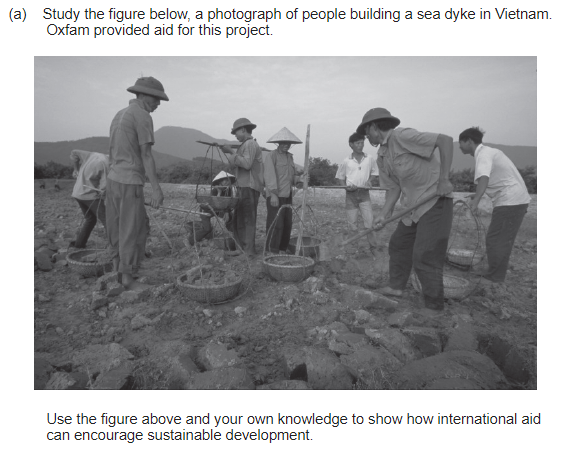 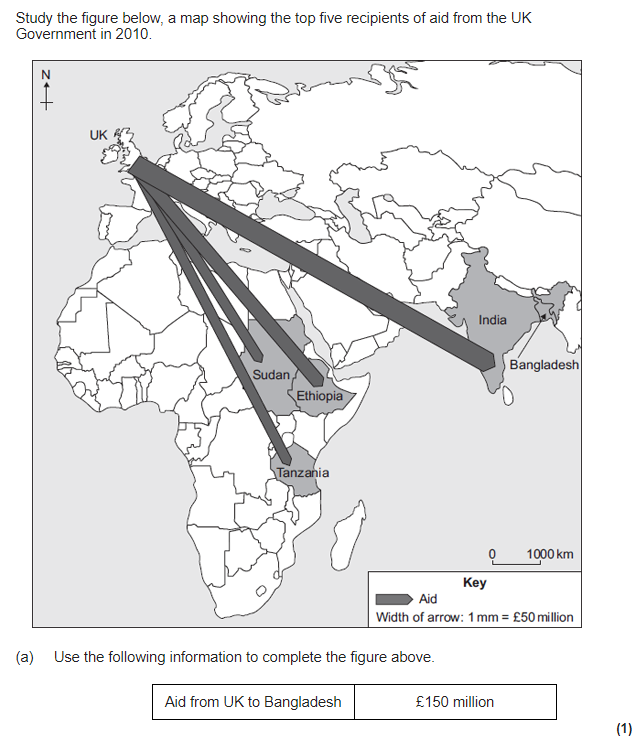 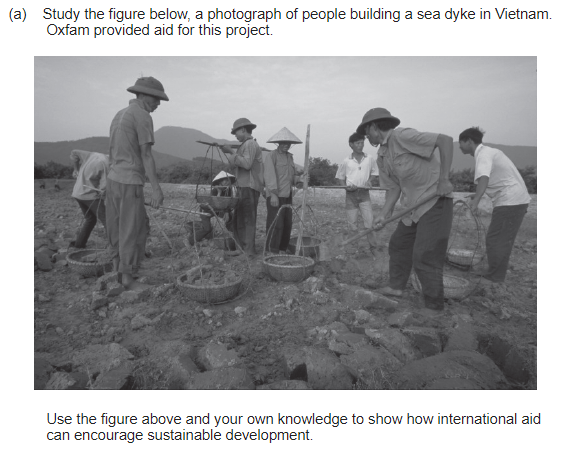 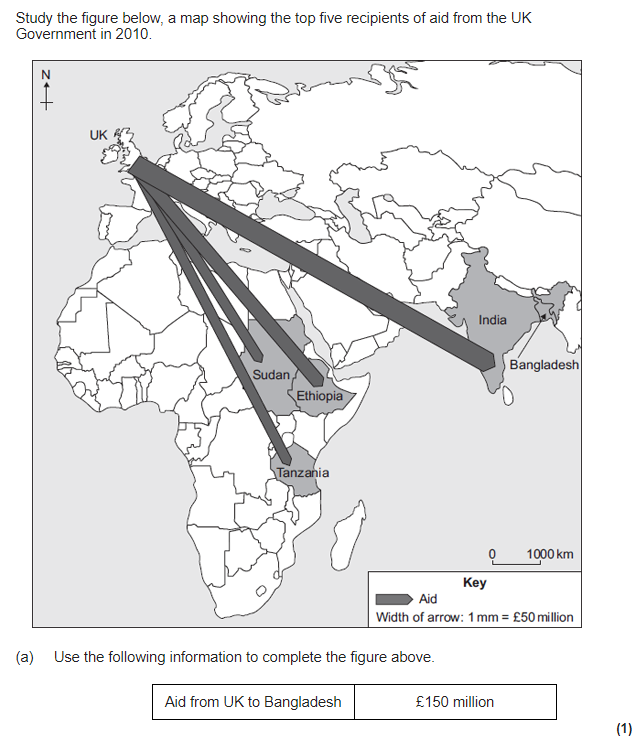 PRACTICE EXAM QUESTIONSUsing a case study of a LIC or NEE country, explain the link between Transnational Corporations (TNCs) and industrial development in the country.  (6 marks)Transnational corporations (TNCs) mainly bring advantages to the host country. Do you agree with this statement: YES or NO?Justify your decision. (9 marks)Intel is planning to build a new chip assembly and testing factory in China.China is a good place for a TNC to build a new factory. Suggest two reasons why. (2 marks)A new factory might benefit the area in which it is built. Describe some of the benefits. (4 marks)Outline how international aid can have social and economic impacts. Use an example of an LIC or NEE that you have studied.  (6 marks)Study Figure 1, a photograph of people building a sea dyke in Vietnam. Oxfam provided aid for this project. Use the figure above and your own knowledge to show how international aid can encourage sustainable development. (6 marks)Study Figure 2, a map showing the top five recipients of aid from the UK Government in 2010. Use the following information to complete the figure: Aid from UK to Bangladesh: £150 million. (1 mark)Explain how rapid economic growth can impact on the environment. Use an example of an LIC or NEE that you have studied. (6 marks) Describe the effects of air pollution and water pollution in urban areas in poorer parts of the world. (4 marks)To what extent has economic development benefitted a LIC or NEE that you have studied. (9 marks)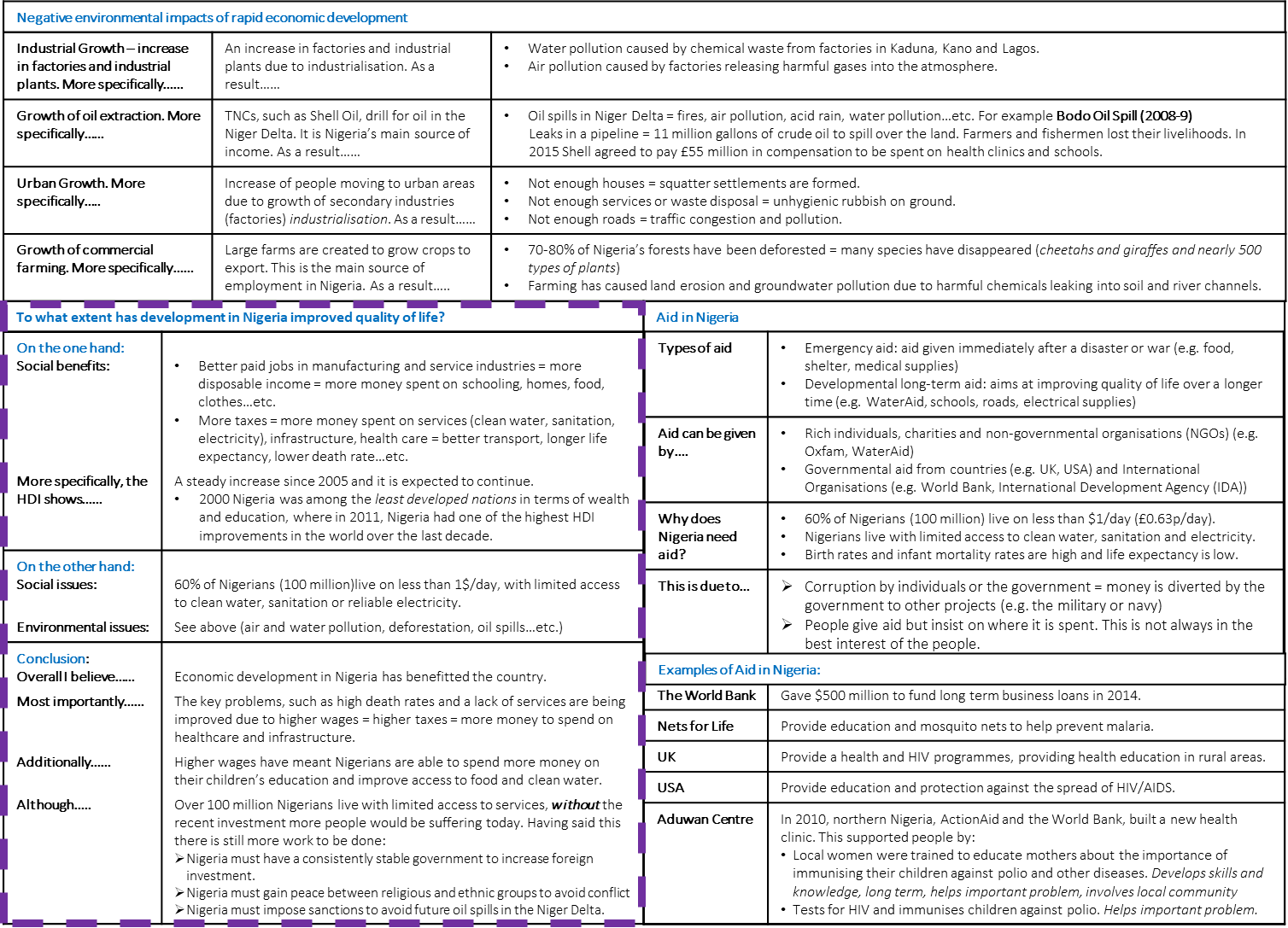 